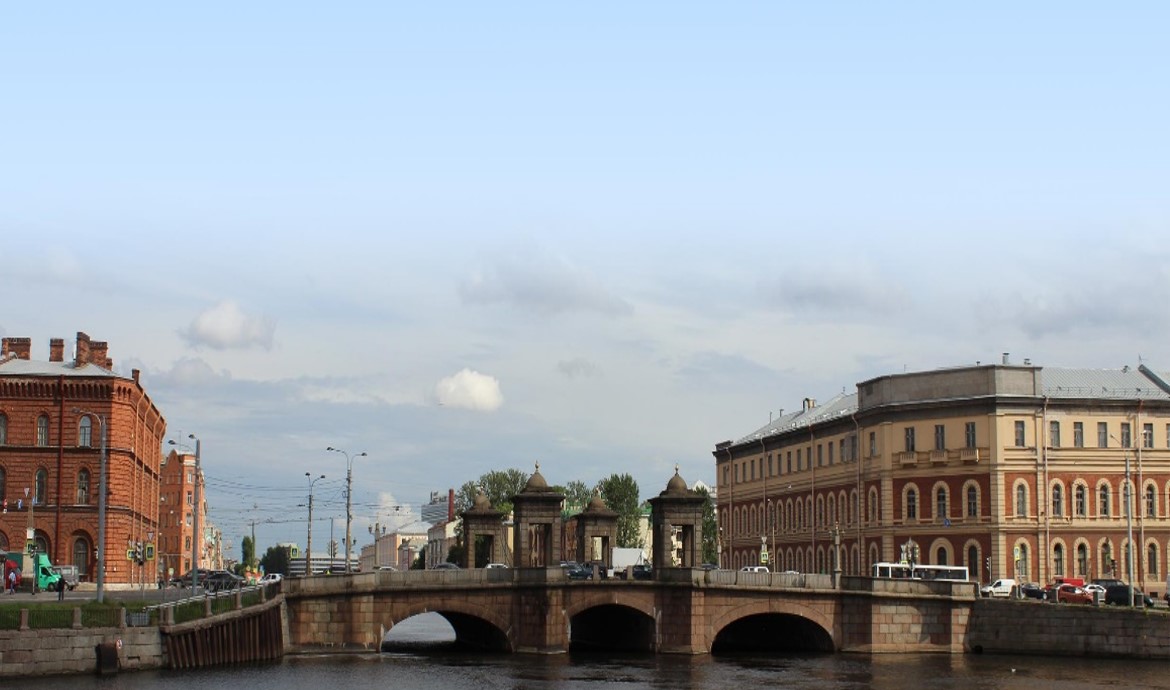 Муниципальное образование муниципальный округ КоломнаБЮДЖЕТДЛЯ ГРАЖДАНОктябрь 20221. Основные характеристики Муниципального образованияГраница муниципального образования (граница муниципального округа Коломна) проходит от Крюкова канала по оси реки Фонтанки до реки Большой Невы, далее по оси реки Большой Невы до Ново-Адмиралтейского канала, далее по оси Ново-Адмиралтейского канала до реки Мойки, далее по оси реки Мойки до Крюкова канала, далее по оси Крюкова канала до реки Фонтанки.Численность населения: 37689 человек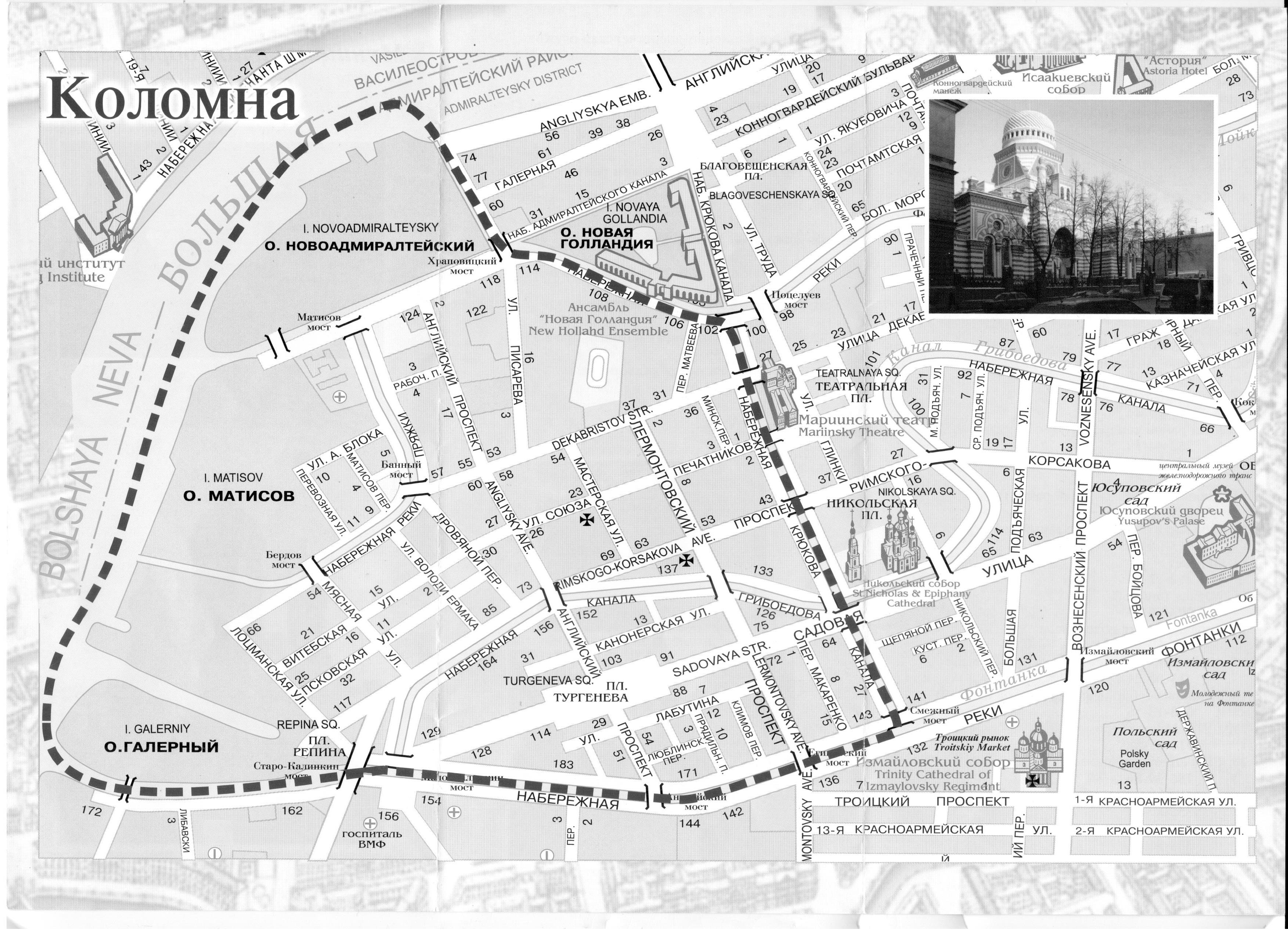 Описание административно-территориального деления Санкт-Петербурга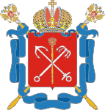 Город Санкт-Петербург имеет статус города федерального значения в соответствии с Конституцией Российской Федерации.Территория Санкт-Петербурга разделена на 18 административно-территориальных единиц – районов Санкт-Петербурга. В границах районов располагаются 111 внутригородских муниципальных образований (в соответствии с Законом Санкт-Петербурга «О территориальном устройстве Санкт-Петербурга»).В границах районов Санкт-Петербурга  осуществляют свою деятельность, то есть проводят политику Санкт-Петербурга и осуществляют управление на территории вверенных им районов, исполнительные органы государственной власти Санкт-Петербурга – администрации районов Санкт-Петербурга, которые наравне с комитетами и управлениями Санкт-Петербурга входят в состав Администрации Санкт-Петербурга. Администрацию районов формирует Правительство города. Главы администраций районов назначаются губернатором.  Территориальное деление Санкт-Петербурга: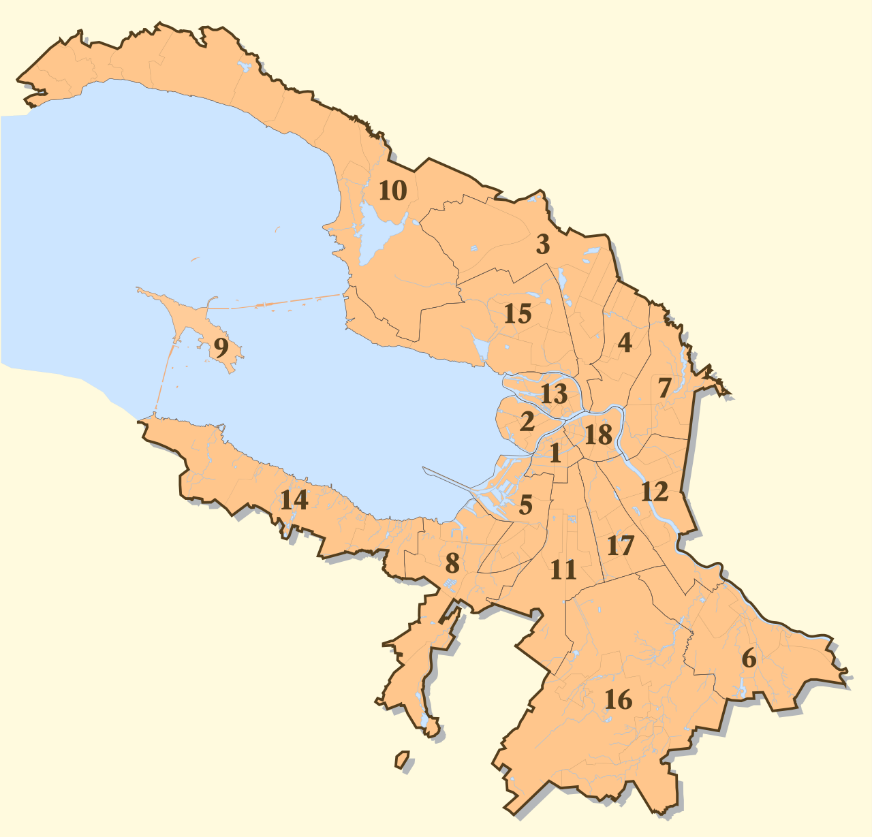 АдмиралтейскийВасилеостровскийВыборгскийКалининскийКировскийКолпинскийКрасногвардейскийКрасносельскийКронштадтскийКурортныйМосковскийНевскийПетроградскийПетродворцовыйПриморскийПушкинскийФрунзенскийЦентральныйФормирование муниципальных образований происходило по принципу дробления территорий административных районов на 111 территориальных, в границах которых осуществляется местное самоуправление в Санкт-Петербурге. 2. Основные цели и  задачи органов местного самоуправленияОсновными задачами органов местного самоуправления в области социально- экономической политики на 2023 год является улучшение качества жизни населения муниципального образования муниципальный округ Коломна: решение вопросов местного значения по таким направлениям, как благоустройство, организация досуга молодежи, оздоровление и спорт, работа с молодежью с целью профилактики правонарушений, повышение уровня безопасности, опека и попечительство.Для достижения указанных целей необходимо увеличить доходы местного бюджета; укрепить финансово-экономическую базу органов местного самоуправления; развить формы гражданского участия в деятельности органов местного самоуправления; активизировать работу по взаимодействию органов местного самоуправления и органов государственной власти; повысить эффективность работы органов местного самоуправления по решению вопросов местного значения.Опека и попечительство. Приемные семьиВ соответствии с Законом Санкт-Петербурга «О наделении органов местного самоуправления в Санкт-Петербурге отдельными государственными полномочиями Санкт- Петербурга по организации и осуществлению деятельности по опеке и попечительству, назначению и выплате денежных средств на содержание детей, находящихся под опекой (попечительством), и денежных средств на содержание детей, переданных на воспитание в приемные семьи, в Санкт-Петербурге» органам местного самоуправления в Санкт- Петербурге переданы отдельные государственные полномочия в сфере опеки и попечительства, для исполнения которых из бюджета Санкт-Петербурга будут предоставляться субвенции, объем которых определен в соответствии с единой Методикой расчета, утвержденной вышеуказанным Законом Санкт-Петербурга.Размер выплаты денежных средств на питание, приобретение одежды, обуви, мягкого инвентаря на детей, находящихся под опекой, в 2023 году составит 15582 рубля ежемесячно на одного опекаемого ребенка.В 2023 году продолжится работа органа опеки и попечительства:- по увеличению приемных семей;- по организации профилактических мероприятий по предотвращению безнадзорности и правонарушений среди несовершеннолетних;- выявление и устройство детей-сирот и детей, оставшихся без попечения родителей.Благоустройство территории муниципального образованияВ рамках благоустройства и озеленения территории муниципального образования, местной администрацией разрабатывается ведомственная целевая программа на основе пожеланий депутатов и жителей. Как указано выше, приоритетным направлением в 2023 году является комплексное благоустройство территории (текущий ремонт и озеленение придомовых территорий дворов, включая проезды и въезды, пешеходные дорожки; установка и ремонт ограждений газонов, установка и содержание малых архитектурных форм, уличной мебели и хозяйственно-бытового оборудования; обустройство и содержание детских и спортивных площадок и т.п.). На благоустройство прогнозируется израсходовать в 2023 году 13 192,7 тыс. руб.ОбразованиеПри организации и проведении мероприятий по военно-патриотическому воспитанию граждан планируется:-   разработка и издание брошюр (буклетов) по патриотическому воспитанию жителей МО Коломна;- размещение материалов военно-патриотической направленности на информационных стендах муниципального образования, официальном сайте, социальных группах в информационно-телекоммуникационной сети «Интернет» и в газете «Петербургская Коломна».Ожидаемыми результатами реализации мероприятий по военно-патриотическому воспитанию являются формирование у молодежи ценностных ориентиров, определяющих чувство любви к своему Отечеству и уважения к Вооруженным Силам России, повышение уровня социальной активности и ответственности молодых людей за участие в жизни государства, формирование навыков жизнеобеспечения в природных условиях и умений начальной физической подготовки.Организация и проведение досуговых мероприятий для жителей МО КоломнаВ рамках данного направления планируются следующие мероприятия для жителей МО Коломна:Организация и проведение автобусных и (или) водных экскурсий, посещение Океанариума и (или) Зоопарка в дни школьных каникул для жителей МО Коломна, в т.ч. дошкольного и школьного возрастов. Организация и проведение тематических вечеров, встреч для жителей МО Коломна.КультураОрганизация местных и участие в организации и проведении городских праздничных и иных зрелищных мероприятий (Уличные гуляния; Местные праздники для жителей МО Коломна «Мои года, мое богатство», «День памяти героев Коломны», «День добра и уважения» и т.д.). Многие мероприятия этого направления проводятся для пожилых людей, людей с ограниченными возможностями, социально незащищенных слоев населения.Создание условий для развития на территории муниципального образования массовой физической культуры и спортаОрганизация проведения физкультурно-оздоровительных и спортивных мероприятий, а также организация физкультурно-спортивной работы по месту жительства пропаганда физической культуры, спорта и здорового образа жизни.Иные расходные обязательства:Участие в мероприятиях по профилактике незаконного потребления наркотических средств и психотропных веществ, новых потенциально опасных психоактивных веществ, наркомании на территории муниципального образования муниципальный округ Коломна»Формирование негативного отношения в обществе к немедицинскому потреблению наркотиков, курению табака, повышения уровня осведомленности населения о негативных последствиях немедицинского потребления наркотиков и об ответственности за участие в их незаконном обороте;Организация и проведение профилактических мероприятий на территории муниципального образования; Формирование личной ответственности за свое поведение;Формирование психологического иммунитета к потреблению наркотиков, курения табака у детей, подростков, их родителей, проживающих на территории муниципального образования;Формирование в обществе через средства массовой информации, другие информационные каналы негативного отношения к немедицинскому потреблению наркотиков, курению табака, пропаганда преимуществ здорового образа жизни.Информирование населения через средства массовой информации о деятельности муниципального образования муниципальный округ Коломна	Обеспечение деятельности средств массовой информации, опубликование правовых актов органов местного самоуправления и иной информации; издание справочной и информационной литературы.	Осуществление защиты прав потребителей на территории муниципального образования муниципальный округ КоломнаУменьшение количества нарушений законодательства РФ в сфере потребительского рынка, связанных с незнанием предпринимателями, производителями, потребителями требований нормативных правовых актов РФ и Санкт-Петербурга. Увеличение доли потребительских споров, разрешаемых в досудебном порядкеПовышение уровня правовой грамотности, информированности проживающего населения о потребительских свойствах товаров, работ или услуг, в том числе об изменениях в реформируемых секторах потребительского рынка (жилищно-коммунальное хозяйство, образование, медицина, услуги и др.)Повышение уровня доступности информации о товарах (работах, услугах), необходимой потребителям для реализации предоставленных им законодательством правФинансыВ 2023 году бюджет муниципального образования будет способен обеспечить финансирование расходных обязательств в соответствии с ведомственными целевыми муниципальными программами.3. Основные характеристики бюджета МО КоломнаВ основу формирования проекта бюджета муниципального образования муниципальный округ Коломна (далее – МО Коломна) положены основные направления бюджетной и налоговой политики, прогноз социально-экономического развития Санкт-Петербурга на 2023-2025 годы, муниципальные программы, которые представлены в составе документов и материалов, вносимых одновременно с проектом решения о бюджете МО Коломна. Также учтены требования, установленные следующими документами:«Бюджетный кодекс Российской Федерации» от 31.07.1998 № 145-ФЗ (далее - БК РФ);«Налоговый кодекс Российской Федерации (часть вторая)» от 05.08.2000 № 117-ФЗ;Приказ Минфина России от 17.05.2022 № 75н «Об утверждении кодов (перечней кодов) бюджетной классификации Российской Федерации на 2023 год (на 2023 год и на плановый период 2024 и 2025 годов)"»;Федеральный закон от 06.10.2003	№ 131-ФЗ «Об общих принципах организации местного самоуправления в Российской Федерации»;Закон Санкт-Петербурга от 23.09.2009 № 420-79 «Об организации местного самоуправления в Санкт-Петербурге»;Закон Санкт-Петербурга от 16.01.2008 № 3-6 «О наделении органов местного самоуправления внутригородских муниципальных образований Санкт- Петербурга отдельным государственным полномочием Санкт-Петербурга по определению должностных лиц местного самоуправления, уполномоченных составлять протоколы об административных правонарушениях, и составлению протоколов об административных правонарушениях»;Закон Санкт-Петербурга от 31.10.2007 № 536-109 «О наделении органов местного самоуправления в Санкт-Петербурге отдельными государственными полномочиями Санкт-Петербурга по организации и осуществлению деятельности по опеке и попечительству, назначению и выплате денежных средств на содержание детей, находящихся под опекой или попечительством, и денежных средств на содержание детей, переданных на воспитание в приемные семьи, в Санкт-Петербурге»;Постановление Правительства Санкт-Петербурга от 29.11.2021 № 919 «О предоставлении и распределении субсидий бюджетам внутригородских муниципальных образований города федерального значения Санкт-Петербурга на организацию благоустройства территорий и на осуществление работ в сфере озеленения»;Положение о бюджетном процессе в муниципальном образовании муниципальный округ Коломна, утвержденное Решением муниципального совета № 120/82 от 15 мая 2018 года (в ред. от 17.10.2022).Проект бюджета МО Коломна составлен на три года (на очередной финансовый год – 2023 год и на плановый период 2024 и 2025 годов.Проект бюджета МО Коломна составлен на основе среднесрочного финансового плана на 2023 год и на плановый период 2024 и 2025 годов в целях финансового обеспечения расходных обязательств МО Коломна.	Приоритетом бюджетной политики является обеспечение устойчивости бюджета МО Коломна и безусловное исполнение принятых обязательств, повышение эффективности и результативности бюджетных расходов.Основными статьями расходов бюджета МО Коломна на 2023 год и на плановый период 2024 и 2025 годов являются:организации досуга пенсионеров, школьников и других социально незащищенных групп населения;предупреждение детской безнадзорности и беспризорности;пропаганда здорового образа жизни;сохранение и улучшение состояния территории дворов и придомовых территорий;военно-патриотическое воспитание молодежи;повышение знаний правил безопасного поведения на дорогах среди детей, подростков и молодёжи:повышение эффективности социальной защиты населения;повышение эффективности бюджетных расходов.Основные параметры проекта бюджета МО Коломнана 2023 год и на плановый период 2024 и 2025 годовпо доходам:на 2023 год в сумме 68 279,0 тыс. руб.;на 2024 год в сумме 66 790,1 тыс. руб.;на 2025 год в сумме 69 825,2 тыс. руб.по расходам:на 2023 год в сумме 68 279,0 тыс. руб.;на 2024 год в сумме 66 790,1 тыс. руб., в т.ч. объем условно утвержденных расходов 270,0 тыс. руб.;на 2025 год в сумме 69 825,2 тыс. руб., в т.ч. объем условно утвержденных расходов 590,0 тыс. руб.общий объем бюджетных ассигнований, направляемых на исполнение публичных нормативных обязательств:на 2023 год – в сумме 9 094,7 тыс. руб.;на 2024 год – в сумме 9 537,6 тыс. руб.;на 2025 год – в сумме 9 973,5 тыс. руб.объем межбюджетных трансфертов, получаемых из других бюджетов бюджетной системы Российской Федерации:в 2023 году – в сумме 58 555,8 тыс. руб.;в 2024 году – в сумме 56 108,6 тыс. руб.;в 2025 году – в сумме 58 079,9 тыс. руб.ДоходыДоходы местного бюджета муниципального образования муниципальный округ Коломна на 2023-2025 годы формируются в соответствии с действующими актами бюджетного законодательства и законодательства о налогах и сборах Российской Федерации и Санкт- Петербурга. Доходы бюджета МО Коломна на 2023 год и на плановый период 2024 и 2025 годов планируется формировать из доходов, к которым относятся налоговые доходы и безвозмездные поступления, в состав которых входят субвенции, выделяемые из бюджета Санкт-Петербурга, дотация на выравнивание бюджетной обеспеченности.Перечень источников доходов бюджетов внутригородских муниципальных образований Санкт-Петербурга и нормативы отчислений в бюджеты внутригородских муниципальных образований Санкт-Петербурга на 2023 год и на плановый период 2024 и 2025 годов определены Проектом Закона Санкт-Петербурга «О бюджете Санкт-Петербурга на 2023 год и на плановый период 2024 и 2025 годов».Безвозмездные поступленияВ соответствии с данными Комитета по социальной политике Санкт-Петербурга, Комитета по благоустройству Санкт-Петербурга, бюджету внутригородского муниципального образования муниципальный округ Коломна из бюджета Санкт-Петербурга запланированы денежные средства в виде следующих поступлений:на 2023 год в общей сумме 58 555, тыс. руб., в т.ч.:субвенции бюджетам внутригородских муниципальных образований Санкт-Петербурга на выполнение отдельных государственных полномочий Санкт-Петербурга по организации и осуществлению деятельности по опеке и попечительству в размере 3 712,3 тыс. руб.;субвенции бюджетам внутригородских муниципальных образований Санкт-Петербурга на выполнение  отдельного государственного полномочия Санкт-Петербурга по определению должностных лиц, уполномоченных составлять протоколы об административных правонарушениях, и составлению протоколов об административных правонарушениях в размере 8,1 тыс. руб.;субвенции бюджетам внутригородских муниципальных образований Санкт-Петербурга на вознаграждение, причитающееся приемному родителю в размере          4 309,7 тыс. руб.;субвенции бюджетам внутригородских муниципальных образований Санкт- Петербурга на содержание ребенка в семье опекуна и приемной семье в размере        7 479,4 тыс. руб.;дотации на выравнивание бюджетной обеспеченности в размере 38 467,9 тыс. руб.;прочие субсидии бюджетам внутригородских муниципальных образований городов федерального значения (субсидия на организацию благоустройства) в размере 4 577,7 тыс. руб.:на 2024 год в общей сумме 56 108,6 тыс. руб., в т.ч.:субвенции бюджетам внутригородских муниципальных образований Санкт-Петербурга на выполнение отдельных государственных полномочий Санкт-Петербурга по организации и осуществлению деятельности по опеке и попечительству в размере 3 892,4 тыс. руб.;субвенции бюджетам внутригородских муниципальных образований Санкт-Петербурга на выполнение  отдельного государственного полномочия Санкт-Петербурга по определению должностных лиц, уполномоченных составлять протоколы об административных правонарушениях, и составлению протоколов об административных правонарушениях в размере 9,2 тыс. руб.;субвенции бюджетам внутригородских муниципальных образований Санкт-Петербурга на вознаграждение, причитающееся приемному родителю в размере          4 519,6 тыс. руб.;субвенции бюджетам внутригородских муниципальных образований Санкт- Петербурга на содержание ребенка в семье опекуна и приемной семье в размере        7 843,7 тыс. руб.;дотации на выравнивание бюджетной обеспеченности в размере 39 843,7 тыс. руб.;на 2025 год в общей сумме 58 079,9 тыс. руб., в т.ч.:субвенции бюджетам внутригородских муниципальных образований Санкт-Петербурга на выполнение отдельных государственных полномочий Санкт-Петербурга по организации и осуществлению деятельности по опеке и попечительству в размере 4 070,1 тыс. руб.;субвенции бюджетам внутригородских муниципальных образований Санкт-Петербурга на выполнение  отдельного государственного полномочия Санкт-Петербурга по определению должностных лиц, уполномоченных составлять протоколы об административных правонарушениях, и составлению протоколов об административных правонарушениях в размере 9,6 тыс. руб.;субвенции бюджетам внутригородских муниципальных образований Санкт-Петербурга на вознаграждение, причитающееся приемному родителю в размере          4 725,9 тыс. руб.;субвенции бюджетам внутригородских муниципальных образований Санкт- Петербурга на содержание ребенка в семье опекуна и приемной семье в размере        8 202,2 тыс. руб.;дотации на выравнивание бюджетной обеспеченности в размере 41 072,1 тыс. руб..РасходыПри формировании расходов проекта бюджета муниципального образования на 2023 год и на плановый период 2024 и 2025 годов местная администрация МО Коломна исходила из необходимости осуществления расходования бюджетных средств исключительно в рамках решения вопросов местного значения, отнесённых к ведению муниципальных образований законом Санкт-Петербурга от 23.09.2009 № 420-79 «Об организации местного самоуправления в Санкт-Петербурге» и предусмотренных Уставом муниципального образования муниципальный округ Коломна.Главными распорядителями средств бюджета муниципального образованияна 2023 год и на плановый период 2024 и 2025 годов являются:Муниципальный совет муниципального образования муниципальный округ Коломна (990);Местная администрация муниципального образования муниципальный округ Коломна (901).При формировании проекта бюджета на 2023 год и на плановый период 2024 и 2025 годов использованы следующие показатели:Объемы ассигнований на 2023 год и на плановый период 2024 и 2025 годов предусмотрены на исполнение следующих вопросов местного значения:Приоритетное место в бюджете по-прежнему занимают «социальные» программы. В рамках этих программ планируется выполнение следующих мероприятий для жителей МО Коломна:Организация местных и участие в организации и проведении городских праздничных и иных зрелищных мероприятий;Участие в мероприятиях по профилактике незаконного потребления наркотических средств и психотропных веществ, новых потенциально опасных псих активных веществ, наркомании на территории муниципального образования муниципальный округ Коломна;обучение неработающего населения муниципального образования муниципальный округ Коломна способам защиты и действиям в чрезвычайных ситуациях.По подразделу 0503 «Благоустройство» предусмотрены расходы на реализацию программ по текущему ремонту внутри дворовой территории. Основной целью этих программ является комплексное благоустройство внутридворовой и придомовой территории; создание благоприятных условий в зоне проживания; создание условий для активного участия населения в проведении работ по сохранности объектов благоустройства; улучшение экологической обстановки на территории муниципального образования; увеличение общего числа зон отдыха, детских и спортивных площадок. В рамках программы по благоустройству внутридворовых и дворовых территорий планируется выполнение следующих видов работ:озеленение внутриквартальных и придомовых территорий (устройство газонов, кронирование, снос, посадка деревьев и кустов);установка металлических газонных ограждений;установка малых архитектурных форм (скамейки, урны, вазоны и т.д.);завоз земли;прочие (вывоз мусора, ликвидация несанкционированных свалок, завоз земли и.т.д.);содержание детских и спортивных площадок (текущий ремонт и санитарное содержание);оборудование контейнерных площадок;установка игрового оборудования на детских и спортивных площадках.Таким образом, основным приоритетом бюджета муниципального образования муниципальный округ Коломна на 2023 год и на плановый период 2024 и 2025 годов является реализация мероприятий по благоустройству и озеленению территории муниципального образования, по обустройству детских и спортивных площадок, а также организация местных и участие в организации и проведении городских праздничных и иных зрелищных мероприятий, предупреждение детской безнадзорности и беспризорности.ГлоссарийОсновные понятия, используемые в бюджетном процессе и встречающиеся в «Бюджете для граждан»:бюджет - форма образования и расходования денежных средств, предназначенных для финансового обеспечения задач и функций государства и местного самоуправления;доходы бюджета - поступающие в бюджет денежные средства, за исключением средств, являющихся источниками финансирования дефицита бюджета;расходы бюджета - выплачиваемые из бюджета денежные средства, за исключением средств, являющихся источниками финансирования дефицита бюджета;дефицит бюджета - превышение расходов бюджета над его доходами;профицит бюджета - превышение доходов бюджета над его расходами;бюджетный процесс - регламентируемая законодательством Российской Федерации деятельность органов государственной власти, органов местного самоуправления и иных участников бюджетного процесса по составлению и рассмотрению проектов бюджетов, утверждению и исполнению бюджетов, контролю за их исполнением, осуществлению бюджетного учета, составлению, внешней проверке, рассмотрению и утверждению бюджетной отчетности;расходные обязательства - обусловленные законом, иным нормативным правовым актом, договором или соглашением обязанности публично-правового образования (Российской Федерации, субъекта Российской Федерации, муниципального образования) или действующего от его имени казенного учреждения предоставить физическому или юридическому лицу, иному публично-правовому образованию, субъекту международного права средства из соответствующего бюджета;бюджетные обязательства - расходные обязательства, подлежащие исполнению в соответствующем финансовом году;публичные обязательства - обусловленные законом, иным нормативным правовым актом расходные обязательства публично-правового образования перед физическим или юридическим лицом, иным публично-правовым образованием, подлежащие исполнению в установленном соответствующим законом, иным нормативным правовым актом размере или имеющие установленный указанным законом, актом порядок его определения (расчета, индексации);публичные нормативные обязательства - публичные обязательства перед физическим лицом, подлежащие исполнению в денежной форме в установленном соответствующим законом, иным нормативным правовым актом размере или имеющие установленный порядок его индексации, за исключением выплат физическому лицу, предусмотренных статусом государственных (муниципальных) служащих, а также лиц, замещающих государственные должности Российской Федерации, государственные должности субъектов Российской Федерации, муниципальные должности, работников казенных учреждений, военнослужащих, проходящих военную службу по призыву (обладающих статусом военнослужащих, проходящих военную службу по призыву), лиц, обучающихся (воспитанников) в государственных (муниципальных) образовательных учреждениях;денежные обязательства - обязанность получателя бюджетных средств уплатить бюджету, физическому лицу и юридическому лицу за счет средств бюджета определенные денежные средства в соответствии с выполненными условиями гражданско-правовой сделки, заключенной в рамках его бюджетных полномочий, или в соответствии с положениями закона, иного правового акта, условиями договора или соглашения;межбюджетные отношения - взаимоотношения между публично-правовыми образованиями по вопросам регулирования бюджетных правоотношений, организации и осуществления бюджетного процесса;межбюджетные трансферты - средства, предоставляемые одним бюджетом бюджетной системы Российской Федерации другому бюджету бюджетной системы Российской Федерации;бюджетные полномочия - установленные и принятые правовыми актами, регулирующими бюджетные правоотношения, права и обязанности органов государственной власти (органов местного самоуправления) и иных участников бюджетного процесса по регулированию бюджетных правоотношений, организации и осуществлению бюджетного процесса;кассовое обслуживание исполнения бюджета - проведение и учет операций по кассовым поступлениям в бюджет и кассовым выплатам из бюджета;государственные (муниципальные) услуги (работы) - услуги (работы), оказываемые (выполняемые) органами государственной власти (органами местного самоуправления), государственными (муниципальными) учреждениями и в случаях, установленных законодательством Российской Федерации, иными юридическими лицами;государственное (муниципальное) задание - документ, устанавливающий требования к составу, качеству и (или) объему (содержанию), условиям, порядку и результатам оказания государственных (муниципальных) услуг (выполнения работ);главный распорядитель бюджетных средств (главный распорядитель средств соответствующего бюджета) - орган государственной власти (государственный орган), орган управления государственным внебюджетным фондом, орган местного самоуправления, орган местной администрации, а также наиболее значимое учреждение науки, образования, культуры и здравоохранения, указанное в ведомственной структуре расходов бюджета, имеющие право распределять бюджетные ассигнования и лимиты бюджетных обязательств между подведомственными распорядителями и (или) получателями бюджетных средств;распорядитель бюджетных средств (распорядитель средств соответствующего бюджета) - орган государственной власти (государственный орган), орган управления государственным внебюджетным фондом, орган местного самоуправления, орган местной администрации, казенное учреждение, имеющие право распределять бюджетные ассигнования и лимиты бюджетных обязательств между подведомственными распорядителями и (или) получателями бюджетных средств;получатель бюджетных средств (получатель средств соответствующего бюджета) - орган государственной власти (государственный орган), орган управления государственным внебюджетным фондом, орган местного самоуправления, орган местной администрации, находящееся в ведении главного распорядителя (распорядителя) бюджетных средств казенное учреждение, имеющие право на принятие и (или) исполнение бюджетных обязательств от имени публично-правового образования за счет средств соответствующего бюджета;казенное учреждение - государственное (муниципальное) учреждение, осуществляющее оказание государственных (муниципальных) услуг, выполнение работ и (или) исполнение государственных (муниципальных) функций в целях обеспечения реализации предусмотренных законодательством Российской Федерации полномочий органов государственной власти (государственных органов) или органов местного самоуправления, финансовое обеспечение деятельности которого осуществляется за счет средств соответствующего бюджета на основании бюджетной сметы;бюджетная смета - документ, устанавливающий в соответствии с классификацией расходов бюджетов лимиты бюджетных обязательств казенного учреждения;ведомственная структура расходов бюджета - распределение бюджетных ассигнований, предусмотренных законом (решением) о бюджете, по главным распорядителям бюджетных средств, разделам, подразделам, целевым статьям, группам (группам и подгруппам) видов расходов бюджетов либо по главным распорядителям бюджетных средств, разделам, подразделам и (или) целевым статьям (государственным (муниципальным) программам и непрограммным направлениям деятельности), группам (группам и подгруппам) видов расходов классификации расходов бюджетов;администратор доходов бюджета - орган государственной власти (государственный орган), орган местного самоуправления, орган местной администрации, орган управления государственным внебюджетным фондом, Центральный банк Российской Федерации, казенное учреждение, осуществляющие в соответствии с законодательством Российской Федерации контроль за правильностью исчисления, полнотой и своевременностью уплаты, начисление, учет, взыскание и принятие решений о возврате (зачете) излишне уплаченных (взысканных) платежей, пеней и штрафов по ним, являющихся доходами бюджетов бюджетной системы Российской Федерации;главный администратор доходов бюджета - определенный законом (решением) о бюджете орган государственной власти (государственный орган), орган местного самоуправления, орган местной администрации, орган управления государственным внебюджетным фондом, Центральный банк Российской Федерации, иная организация, имеющие в своем ведении администраторов доходов бюджета и (или) являющиеся администраторами доходов бюджета;администратор источников финансирования дефицита бюджета (администратор источников финансирования дефицита соответствующего бюджета) - орган государственной власти (государственный орган), орган местного самоуправления, орган местной администрации, орган управления государственным внебюджетным фондом, иная организация, имеющие право осуществлять операции с источниками финансирования дефицита бюджета;главный администратор источников финансирования дефицита бюджета (главный администратор источников финансирования дефицита соответствующего бюджета) - определенный законом (решением) о бюджете орган государственной власти (государственный орган), орган местного самоуправления, орган местной администрации, орган управления государственным внебюджетным фондом, иная организация, имеющие в своем ведении администраторов источников финансирования дефицита бюджета и (или) являющиеся администраторами источников финансирования дефицита бюджета;государственная или муниципальная гарантия (государственная гарантия Российской Федерации, государственная гарантия субъекта Российской Федерации, муниципальная гарантия) - вид долгового обязательства, в силу которого соответственно Российская Федерация, субъект Российской Федерации, муниципальное образование (гарант) обязаны при наступлении предусмотренного в гарантии события (гарантийного случая) уплатить лицу, в пользу которого предоставлена гарантия (бенефициару), по его письменному требованию определенную в обязательстве денежную сумму за счет средств соответствующего бюджета в соответствии с условиями даваемого гарантом обязательства отвечать за исполнение третьим лицом (принципалом) его обязательств перед бенефициаром;текущий финансовый год - год, в котором осуществляется исполнение бюджета, составление и рассмотрение проекта бюджета на очередной финансовый год (очередной финансовый год и плановый период);очередной финансовый год - год, следующий за текущим финансовым годом;плановый период - два финансовых года, следующие за очередным финансовым годом;отчетный финансовый год - год, предшествующий текущему финансовому году;7. Контактная информацияМуниципальное образование муниципальный округ Коломна190068, Санкт-Петербург, набережная Крюкова канала, д. 11
Телефон/Факс (812) 714-08-83, 714-08-43Е-mail: mokolomna@inbox.ru, mаkolomna@inbox.ruInternet: www.kolomna-mo.ruНаименованиепоказателя2023 год2024 год2025 годИндекс роста потребительских цен1,08221,04871,0457Размер расчетной единицы для исчисления должностного оклада муниципальных служащих1 650 руб.1 730 руб.1 809 руб.Размер денежных выплат на содержание детей, находящихся под опекой и попечительством15 582 руб.16 341 руб.17 088 руб.Для приемных семей с 1 ребенком14 047 руб.14 731 руб.15 404 руб.Для приемных семей с 2 детьми21 071 руб.22 097 руб.23 106 руб.Размер доплаты на детей до 3-х лет, с отклонениями в развитии и детей-инвалидов7 024 руб.7 366 руб.7 702 руб.Наименование2023 год,тыс. руб.2024 год,тыс. руб.2025 год,тыс. руб.Общегосударственныевопросы17 905,318 971,920 080,8Национальная безопасность и правоохранительная деятельность1 100,01 100,01 100,0Национальная экономика39,343,747,7Жилищно - коммунальное хозяйство13 192,79 980,011 260,0Охрана окружающей среды250,0250,0250,00Образование6 091,96 091,96 091,9Культура,кинематография14 145,414 145,414 145,4Социальная политика13 404,414 057,214 699,4Физическая культура и спорт200,0200,0200,0Средства массовой информации1 950,01 950,01 950,0Итого68 279,066 790,169 825,2Должность Фамилия Имя Отчество Телефон/Факс Главаместной администрации Шелепень Александр  Александрович714-08-43Главный бухгалтерместной администрацииЛядова Ирина Станиславовна 714-08-43